FERENCZY KÁROLY TOTÓSZITAKÖTŐ 35. SZÁM, 24-25.OLDALVálaszolj a kérdésekre a cikk ismeretében! Ha jól dolgoztál a kérdések előtti betűkből egy festmény címét olvashatod össze, melyet ugyanabban az évben festett mint leghíresebb őszi képét !1., Hol született Ferenczy Károly festőművész?K, BécsM, PécsD, Szentendre 2., Milyen képesítést szerzett mielőtt festő lett?A, orvosi és mezőgazdaságiE, jogi és mezőgazdaságiU, tanári és mezőgazdasági3., Melyik városokban szerezte és fejlesztette festői ismereteit?G, London és NagybányaL, Moszkva és MünchenR, Róma és Párizs4., Melyik művészeti irányzat stílusjegyeiben alkotott?A, expresszionizmus és kubizmusE, naturalizmus és impresszionizmusO, realizmus és klasszicizmus5., Hogy hívták szintén híres képzőművész gyermekeit?N, Vendel, Nóra, BaltazárM, Vazul, Norma, BélaS, Valér, Noémi, Béni6., Hol alapít festőiskolát 1896-ban?Z, NagybányánT, NagybarcánF, Nagykerekin7., Melyik festésmód volt az uralkodó a nyári alkotótáborokban?T, plein airD, pointillizmusM, pop-art8., Mi a rövidítése a művészcsoportnak, aminek 1908-tól tagja volt?J, MAIAKH, MÁSOKL, MIÉNK9., Ki nem volt tagja ennek a művészcsoportnak?A, Rippl-Rónai JózsefE, Csokonai Vitéz MihályI, Szinyei Merse Pál10., Hol volt a törzshelye a művészcsoportnak? S, budapesti New York KávéházJ, budapesti Pilvax Kávéház V, budapesti Japán Kávéház 11., Melyik híres irodalmi folyóirattal egyszerre indult a művészcsoport?É, NyugatÁ, Kelet NépeŐ, Alföld12., Melyik nem őszi témájú Ferenczy festmény?T, MadárdalS, DombtetőnM, Beszélgetők13., Mi a műfaja az Október című festményének?A, tájképI, portréE, csendélet+1., Mi a közös mindhárom a cikkben szereplő művében ?G, csak egy alak van mindegyikenL, zöld környezetben jelennek meg az alakokS, mindegyik csendéletMegfejtés : ___________________________________________________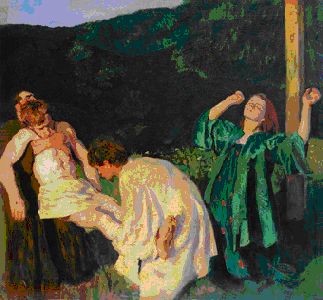 ( Megfejtés: Keresztlevétel )